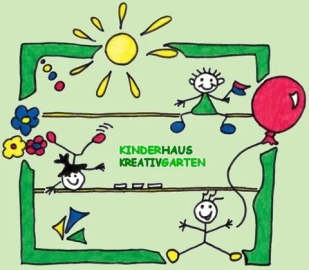 Buchungsbeleg ab Monat:_____________________Name des Kindes: ___________________________Ort, Datum:                                                        Unterschrift:VonBisMontagDienstagMittwochDonnerstagFreitag